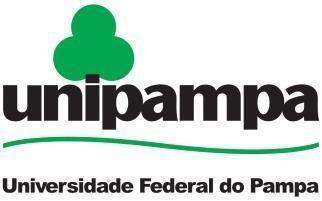 ANEXO 4PROCESSO SELETIVO PARA INGRESSO NOS PROGRAMAS DE RESIDÊNCIA MULTIPROFISSIONAL EM SAÚDE DA UNIPAMPAPara todas as áreas de atuação/categoria profissionalFORMULÁRIO PARA COMPROVAÇÃO DE CURRÍCULO¹Dados Pessoais:Nome completo: .....................................................................................................Programa de residência, categoria profissional ou ênfase que realizará seleção:.....................................................................................................................Data e assinatura do candidato:.................................................................................¹ Formulário de comprovação do currículo (ANEXO IV) devidamente preenchido, com a pontuação atingida. A documentação comprobatória deverá ser anexada em formato PDF e deve seguir a sequência conforme a ordem apresentada no formulário de títulos.² Serão pontuadas as atividades realizadas entre 30/11/2016 a 30/11/2021. ³ Será considerado válido para pontuação o trabalho impresso (resumo; resumo expandido).4 Serão considerados para contabilização de tempo de experiência profissional cópia da carteira de trabalho e/ou declaração do empregador com CNPJ.TítulosPontuaçãoValor máximoPontuação atingida1. Pós-graduação1. Pós-graduação1. Pós-graduação1. Pós-graduação1.1. Especialização1,0 ponto por curso2 pontos1.2. Mestrado0,5 ponto por curso2 pontos1.3. Doutorado0,5 ponto por curso2 pontos2. Atuação, Educação Permanente e Produção Técnico-Científica22. Atuação, Educação Permanente e Produção Técnico-Científica22. Atuação, Educação Permanente e Produção Técnico-Científica22. Atuação, Educação Permanente e Produção Técnico-Científica22.1. Participação em eventos como palestrante, apresentador, autor ou coautor de tema livre na área profissional1,0 ponto para autor 0,5 ponto para coautor5 pontos2.2. Participação em eventos deatualização e/ou aperfeiçoamento na área profissional (congressos, cursos, simpósios, jornadas, oficinas, seminários, encontros)1,0 ponto para cada 10 horas certificadas10 pontos2.3. Participação em atividadesextracurriculares na área profissional (projetos de pesquisa, extensão e ensino, bolsa de iniciação científica, monitorias, estágios não obrigatórios)1,0 ponto para cada 20 horas certificadas15 pontos2.4. Publicação de trabalho em anais de evento científico3 0,5 ponto para cada trabalho10 pontos2.5. Publicação de artigo em revista com qualis na área profissional ou da saúde1,0 ponto por publicação4 pontos3. Experiência profissional não acadêmica23. Experiência profissional não acadêmica23. Experiência profissional não acadêmica23. Experiência profissional não acadêmica23.1. Experiência na área profissional4 0,2 ponto por mês4 pontosPONTUAÇÃO TOTAL-50 pontos